 Печатное издание Калининского сельского поселения Вурнарского района***Выпуск с 10 марта 2007 года***06 сентября    2019 год, *** № 27 (393) БЮЛЛЕТЕНЬ КАЛИНИНСКОГО СЕЛЬСКОГО ПОСЕЛЕНИЯ ВУРНАРСКОГО РАЙОНА ЧУВАШСКОЙ РЕСПУБЛИКИ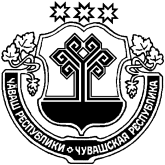   В соответствии с Федеральными законами от 06.10.2003 г. № 131-ФЗ «Об общих принципах организации местного самоуправления в Российской Федерации», от 27.05.2014г. №136-ФЗ «О внесении изменений в статью 26.3 Федерального закона "Об общих принципах организации законодательных (представительных) и исполнительных органов государственной власти субъектов Российской Федерации" и Федеральный закон "Об общих принципах организации местного самоуправления в Российской Федерации» Собрание депутатов Калининского сельского поселения решило:внести в Правила землепользования и застройки Калининского сельского поселения Вурнарского района Чувашской Республики, утвержденные  решением Собрания депутатов Калининского сельского поселения Вурнарского района Чувашской Республики от 20 декабря 2016 г. №20-1 «Об  утверждении Правил землепользования и застройки Калининского сельского поселения Вунарского района Чувашской Республики» следующие изменения:1) Раздел 3 градостроительные регламенты изложить в следующей редакции:РАЗДЕЛ III. ГРАДОСТРОИТЕЛЬНЫЕ РЕГЛАМЕНТЫСтатья 38. Требования градостроительных регламентов1. Градостроительным регламентом определяется правовой режим земельных участков, равно как всего, что находится над и под поверхностью земельных участков и используется в процессе их застройки и последующей эксплуатации объектов капитального строительства.2. При использовании и застройке земельных участков соблюдение требований градостроительных регламентов является обязательным наряду с требованиями технических регламентов, санитарных норм, республиканских и (или) местных нормативов градостроительного проектирования, публичных сервитутов, предельных параметров, ограничений использования земельных участков и объектов капитального строительства, установленных в зонах с особыми условиями использования территории и другими требованиями, установленными в соответствии  с действующим законодательством.3. Градостроительные регламенты установлены с учётом:1) фактического использования земельных участков и объектов капитального строительства в границах территориальной зоны;2) возможности сочетания в пределах одной территориальной зоны различных видов существующего и планируемого использования земельных участков и объектов капитального строительства;3) функциональных зон и характеристик их планируемого развития, определённых генеральным планом;4) видов территориальных зон;5) требований охраны объектов культурного наследия, а также особо охраняемых природных территорий, иных природных объектов.4. Применительно к каждой территориальной зоне статьями 39 - 46 настоящих Правил  к земельным участкам и объектам капитального строительства установлены градостроительные регламенты по видам разрешённого использования земельных участков и объектов капитального строительства; предельным (минимальным и (или) максимальным) размерам земельных участков и предельным параметрам разрешённого строительства, реконструкции объектов капитального строительства, а также ограничениям использования земельных участков и объектов капитального строительства, установленным в соответствии с законодательством Российской Федерации.5. Применительно ко всем территориальным зонам статьями 39 – 46 настоящих Правил для зданий, строений, сооружений, установлены предельные (минимальные и (или) максимальные) размеры земельных участков и предельные  параметры разрешенного строительства, реконструкции объектов капитального строительства, минимальные отступы от границ земельных участков, в целях определения мест допустимого размещения зданий, строений, сооружений, за пределами которых запрещено строительство зданий строений, сооружений, максимальный процент застройки в границах земельного участка, определяемый как отношение суммарной площади земельного участка, которая может быть застроена, ко всей площади земельного участка.6. Выдача разрешения на отклонение от предельных параметров разрешенного строительства, реконструкции объектов индивидуального жилищного строительства, ведения личного подсобного хозяйства, в части отступа от границ соседних земельных участков допускается в случаях, если ширина земельного участка для  индивидуального жилищного строительства, ведения личного подсобного хозяйства по уличному фронту менее – 18 метров.7. В условиях сложившейся индивидуальной застройки, при реконструкции индивидуального жилого дома допускается сохранение существующего отступа от границ соседнего земельного участка без увеличения площади застройки жилого дома.8. Требования к размерам и озеленению санитарно-защитных зон следует принимать в соответствии с техническими регламентами, СанПиНами и иными действующими нормативными документами, но не менее 60% территории земельного участка.9. Минимальная (максимальная) площадь озеленения земельного участка определяется в соответствии с местными и (или) республиканскими нормативами градостроительного проектирования, требованиями технических регламентов, заданием на проектирование объектов и другими нормативными правовыми документами.10. Для каждого земельного участка и объекта капитального строительства, считается разрешённым такое использование, которое соответствует градостроительному регламенту, предельным параметрам разрешённого строительства, реконструкции объектов капитального строительства и с обязательным учётом ограничений на использование объектов недвижимости.11. Действие градостроительного регламента распространяется на все земельные участки и объекты капитального строительства, расположенные в пределах границ территориальной зоны, обозначенной на карте градостроительного зонирования Калининского сельского поселения.12. Действие градостроительного регламента не распространяется на земельные участки:1) в границах территорий памятников и ансамблей, включенных в единый государственный реестр объектов культурного наследия (памятников истории и культуры) народов Российской Федерации, а также в границах территорий памятников или ансамблей, которые являются выявленными объектами культурного наследия;2) в границах территорий общего пользования;3) предназначенные для размещения линейных объектов и/или занятые линейными объектами;4) предоставленные для добычи полезных ископаемых.13. Градостроительные регламенты не установлены для земель лесного фонда, земель, покрытых поверхностными водами, земель запаса, земель особо охраняемых природных территорий (за исключением земель лечебно-оздоровительных местностей и курортов), сельскохозяйственных угодий в составе земель сельскохозяйственного назначения, земельных участков, расположенных в границах особых экономических зон и территорий опережающего социально-экономического развития.14. Земельные участки или объекты капитального строительства, созданные (образованные) в установленном порядке до введения в действие Правил, виды разрешённого использования, предельные (минимальные и (или) максимальные) размеры и предельные параметры которых не соответствуют градостроительному регламенту, могут использоваться без установления срока приведения их в соответствие с градостроительным регламентом, за исключением случаев, если использование таких земельных участков и объектов капитального строительства опасно для жизни или здоровья человека, для окружающей среды, объектов культурного наследия.15. Реконструкция указанных в части 10 настоящей статьи объектов капитального строительства может осуществляться только путём приведения таких объектов в соответствие с градостроительным регламентом или путём уменьшения их несоответствия предельным параметрам разрешённого строительства, реконструкции. Изменение видов разрешённого использования указанных земельных участков и объектов капитального строительства может осуществляться путём приведения их в соответствие с видами разрешённого использования земельных участков и объектов капитального строительства, установленными градостроительным регламентом.16. В случае если использование указанных в части 10 настоящей статьи земельных участков и объектов капитального строительства продолжается и опасно для жизни или здоровья человека, для окружающей среды, объектов культурного наследия, в соответствии с федеральными законами может быть наложен запрет на использование таких земельных участков и объектов капитального строительства.17. Требования к использованию земельных участков и объектов капитального строительства, на которые распространяется действие градостроительного регламента, содержащиеся в градостроительных регламентах, указываются в градостроительных планах земельных участков.18. Объекты капитального строительства, созданные с нарушением требований градостроительных регламентов, являются самовольными постройками в соответствии со статьёй 222 Гражданского кодекса Российской Федерации.Статья 39. Градостроительный регламент зоны застройки индивидуальными жилыми домами (Ж1)Виды разрешенного использования земельных участков и объектов капитального строительства, предельные размеры земельных участков и параметры разрешенного строительства, реконструкции объектов капитального строительства:Примечания:1. Виды разрешенного использования земельного участка установлены в соответствии с Классификатором видов разрешенного использования земельных участков, утвержденным уполномоченным федеральным органом исполнительной власти.2. Нормы предоставления земельных участков гражданам в собственность (за плату или бесплатно), в аренду из земель, находящихся в государственной или муниципальной собственности для индивидуального строительства, личного подсобного хозяйства, дачного строительства, садоводства, огородничества, устанавливаются Законом Чувашской Республики и решением Собрания депутатов Калининского  сельского поселения.3. Минимальная ширина земельного участка для  индивидуального жилищного строительства, ведения личного подсобного хозяйства по уличному фронту не менее – 18 метров.4. Требования к ограждениям земельных участков индивидуальных жилых домов:	а) максимальная высота ограждений – 2 метра;	б) ограждение в виде декоративного озеленения – 1,2 м;5. Высота гаражей – не более 5 метров.6. Использование земельных участков и объектов капитального строительства в границах водоохранных зон и прибрежных защитных полос осуществлять в соответствии с требованиями статьи 65 Водного кодекса Российской Федерации.Статья 40. Градостроительный регламент зоны  застройки малоэтажными жилыми домами (Ж2) Виды разрешенного использования земельных участков и объектов капитального строительства, предельные размеры земельных участков и параметры разрешенного строительства, реконструкции объектов капитального строительства:Примечания:1. Виды разрешенного использования земельного участка установлены в соответствии с Классификатором видов разрешенного использования земельных участков, утвержденным уполномоченным федеральным органом исполнительной власти.2. Действие настоящего регламента не распространяется на земельные участки:а) в границах территорий памятников и ансамблей, включенных в единый государственный реестр объектов культурного наследия (памятников истории и культуры) народов Российской Федерации, а также в границах территорий памятников или ансамблей, которые являются выявленными объектами культурного наследия и решения о режиме содержания, параметрах реставрации, консервации, воссоздания, ремонта и приспособления которых принимаются в порядке, установленном законодательством Российской Федерации об охране культурного наследия;б) в границах территорий общего пользования;в) предназначенные для размещения линейных объектов и (или) занятые линейными объектамиг) предоставленные для добычи полезных ископаемых.          Статья 41. Градостроительный регламент зоны  делового, общественного и коммерческого назначения (О1) Виды разрешенного использования земельных участков и объектов капитального строительства, предельные размеры земельных участков и параметры разрешенного строительства, реконструкции объектов капитального строительства:Статья 42. Градостроительный регламент производственной зоны (П1)Виды разрешенного использования земельных участков и объектов капитального строительства, предельные размеры земельных участков и параметры разрешенного строительства, реконструкции объектов капитального строительства:Примечания:1. Виды разрешенного использования земельного участка установлены в соответствии с Классификатором видов разрешенного использования земельных участков, утвержденным уполномоченным федеральным органом исполнительной власти.2. Не допускается размещать объекты по производству лекарственных веществ, лекарственных средств и (или) лекарственных форм, объекты пищевых отраслей промышленности в санитарно-защитной зоне и на территории объектов других отраслей промышленности.3. Не допускается размещать склады сырья и полупродуктов для фармацевтических предприятий, оптовые склады продовольственного сырья и пищевых продуктов в санитарно-защитной зоне и на территории объектов других отраслей промышленности.Статья 43. Градостроительный регламент зоны рекреационного назначения (Р)Виды разрешенного использования земельных участков и объектов капитального строительства, предельные размеры земельных участков и параметры разрешенного строительства, реконструкции объектов капитального строительства:Примечания:1. Виды разрешенного использования земельного участка установлены в соответствии с Классификатором видов разрешенного использования земельных участков, утвержденным уполномоченным федеральным органом исполнительной власти.2. Использование земельных участков и объектов капитального строительства в границах водоохранных зон и прибрежных защитных полос следует осуществлять в соответствии с требованиями статьи 65 Водного кодекса Российской Федерации.Статья 44. Градостроительный регламент зоны сельскохозяйственных угодий (СХ1)Зона сельскохозяйственных угодий СХ-1 установлена для закрепления территорий сельскохозяйственных угодий, поскольку данный вид назначения земель в составе земель сельскохозяйственного назначения имеет приоритет в использовании и подлежит особой охране.Назначение территории:– пашни,– сенокосы,– пастбища,– залежи,– земли, занятые многолетними насаждениями (садами, виноградниками и другими).В соответствии с частью 6 статьи 36 Градостроительного кодекса Российской Федерации градостроительный регламент на сельскохозяйственные угодья в составе земель сельскохозяйственного назначения не устанавливается.Статья 45. Градостроительный регламент зоны занятой объектами сельскохозяйственного  назначения (СХ2)Виды разрешенного использования земельных участков и объектов капитального строительства, предельные размеры земельных участков и параметры разрешенного строительства, реконструкции объектов капитального строительства:Примечания:1. Виды разрешенного использования земельного участка установлены в соответствии с Классификатором видов разрешенного использования земельных участков, утвержденным уполномоченным федеральным органом исполнительной власти.2. Размер полевых участков личных подсобных хозяйств, предоставляемых гражданину в собственность из находящихся в государственной или муниципальной собственности земель устанавливается Законом Чувашской Республики и решениями представительного органа местного самоуправления муниципального образования.3. Площадь земельных участков, подлежащих отнесению к имуществу общего пользования, определяется в размере двадцати пяти процентов площади садовых или огородных земельных участков.4. Организация и застройка территории садоводческого или дачного некоммерческого объединения, раздел земельного участка, предоставленного соответствующему объединению, осуществляются на основании проекта планировки территории и проекта межевания территории.5. Возведение строений и сооружений в садоводческом, огородническом или дачном некоммерческом объединении осуществляется в соответствии с проектом планировки территории и (или) проектом межевания территории, а также градостроительным регламентом.6. На земельных участках, предоставленных для ведения огородничества могут размещаться только некапитальные жилые и хозяйственные строения и сооружения. Этажность некапитального жилого строения – один этаж.7. Высота гаражей на земельных участках  для ведения садоводства и дачного хозяйства – до 5 м.8. Не допускается размещение территорий для ведения огородничества, садоводства, дачного хозяйства в санитарно-защитных и охранных зонах.9. В случае нахождения территорий садоводческих, огороднических или дачных некоммерческих объединений граждан в границах водоохранных зон необходимо обеспечить их оборудование сооружениями, обеспечивающими охрану водных объектов от загрязнения, засорения, заиления и истощения вод в соответствии с водным законодательством и законодательством в области охраны окружающей среды.Допускается применение приемников, изготовленных из водонепроницаемых материалов, предотвращающих поступление загрязняющих веществ, иных веществ и микроорганизмов в окружающую среду.Статья 46. Градостроительный регламент зоны специального назначения, связанная с захоронениями (Сп1)Виды разрешенного использования земельных участков и объектов капитального строительства, предельные размеры земельных участков и параметры разрешенного строительства, реконструкции объектов капитального строительства:Примечания:1. Виды разрешенного использования земельного участка установлены в соответствии с Классификатором видов разрешенного использования земельных участков, утвержденным уполномоченным федеральным органом исполнительной власти.2. Размер земельного участка для сельского кладбища не может превышать 10 га. Использование земельных участков осуществлять в соответствии с требованиями Федерального закона от 12.01.1996 №8 «О погребении и похоронном деле» и гигиеническими требованиями к размещению, устройству и содержанию кладбищ, зданий и сооружений похоронного назначения.3. Скотомогильники (биотермические ямы) следует размещать на сухом возвышенном участке земли площадью не менее 600 м2. Уровень стояния грунтовых вод должен быть не менее 2 м от поверхности земли.4. Использование земельных участков для захоронения и сортировки бытового мусора и отходов осуществлять в соответствии с гигиеническими требованиями к устройству и содержанию полигонов твердых коммунальных отходов.5. Использование земельных участков осуществлять в соответствии с требованиями «СП 2.1.7.1038-01. 2.1.7. Почва, очистка населенных мест, отходы производства и потребления, санитарная охрана почвы. Гигиенические требования к устройству и содержанию полигонов для твердых бытовых отходов. Санитарные правила».6. Запрещается захоронение отходов в границах населенных пунктов.Статья 47. Градостроительный регламент зоны инженерной инфраструктуры (И)Виды разрешенного использования земельных участков и объектов капитального строительства, предельные размеры земельных участков и параметры разрешенного строительства, реконструкции объектов капитального строительства:Примечания:1.Виды разрешенного использования земельного участка установлены в соответствии с Классификатором видов разрешенного использования земельных участков, утвержденным уполномоченным федеральным органом исполнительной власти.2. Размещение линий связи, линий электропередачи, радиотехнических и других объектов, которые могут угрожать безопасности полетов воздушных судов или создавать помехи в работе радиотехнического оборудования, устанавливаемого на аэродроме, должно быть согласовано с собственником аэродрома и осуществляться в соответствии с воздушным законодательством РФ.3. Использование земельного участка, расположенного в пределах береговой полосы водного объекта общего пользования, допускается при условии обеспечения свободного доступа граждан к водному объекту общего пользования и его береговой полосе.Статья 48. Градостроительный регламент зоны  транспортной инфраструктуры (Т)Виды разрешенного использования земельных участков и объектов капитального строительства, предельные размеры земельных участков и параметры разрешенного строительства, реконструкции объектов капитального строительства:Примечания:1. Виды разрешенного использования земельного участка установлены в соответствии с Классификатором видов разрешенного использования земельных участков, утвержденным уполномоченным федеральным органом исполнительной власти.2. Размещение линий связи, линий электропередачи, радиотехнических и других объектов, которые могут угрожать безопасности полетов воздушных судов или создавать помехи в работе радиотехнического оборудования, устанавливаемого на аэродроме, должно быть согласовано с собственником аэродрома и осуществляться в соответствии с воздушным законодательством РФ.3. Использование земельного участка, расположенного в пределах береговой полосы водного объекта общего пользования, допускается при условии обеспечения свободного доступа граждан к водному объекту общего пользования и его береговой полосе.Настоящее решение вступает в силу после его официального опубликования.Глава Калининского сельскогопоселения Вурнарского района Чувашской Республики                                                                              А.Н.КонстантиноваЧĂВАШ РЕСПУБЛИКИВĂРНАР РАЙОНĚЧУВАШСКАЯ РЕСПУБЛИКА ВУРНАРСКИЙ РАЙОН ЧУВАШСКАЯ РЕСПУБЛИКА ВУРНАРСКИЙ РАЙОН НУРАС ЯЛ ПОСЕЛЕНИЙĚН ДЕПУТАТСЕН ПУХĂВĚ ЙЫШĂНУ       «06» сентября   2019 г   №  56-3Нурас салиСОБРАНИЕ ДЕПУТАТОВ КАЛИНИНСКОГО СЕЛЬСКОГО ПОСЕЛЕНИЯ РЕШЕНИЕ«06» сентября  2019 г   №  56-3с.КалининоСОБРАНИЕ ДЕПУТАТОВ КАЛИНИНСКОГО СЕЛЬСКОГО ПОСЕЛЕНИЯ РЕШЕНИЕ«06» сентября  2019 г   №  56-3с.КалининоО внесении изменений  в решение Собрания депутатов Калининского сельского поселения Вурнарского района Чувашской Республики от 20 декабря 2016 г. № 20-1 «Об  утверждении Правил землепользования и застройки Калининского сельского поселения Вунарского района Чувашской Республики»О внесении изменений  в решение Собрания депутатов Калининского сельского поселения Вурнарского района Чувашской Республики от 20 декабря 2016 г. № 20-1 «Об  утверждении Правил землепользования и застройки Калининского сельского поселения Вунарского района Чувашской Республики»О внесении изменений  в решение Собрания депутатов Калининского сельского поселения Вурнарского района Чувашской Республики от 20 декабря 2016 г. № 20-1 «Об  утверждении Правил землепользования и застройки Калининского сельского поселения Вунарского района Чувашской Республики»№п№Код (числовое обозначение) в соответствии с КлассификаторомВид разрешенного использования земельного участка (в соответствии с Классификатором видов разрешенного использования земельных участков утвержденным уполномоченным федеральным органом исполнительной власти)Параметры разрешенного строительства, реконструкции объектов капстроительстваПараметры разрешенного строительства, реконструкции объектов капстроительстваПараметры разрешенного строительства, реконструкции объектов капстроительстваПараметры разрешенного строительства, реконструкции объектов капстроительства№п№Код (числовое обозначение) в соответствии с КлассификаторомВид разрешенного использования земельного участка (в соответствии с Классификатором видов разрешенного использования земельных участков утвержденным уполномоченным федеральным органом исполнительной власти)Предельная этажность зданий, строений, сооружений, этажПредельные размеры земельных участков (мин.-макс.), гаМаксимальный процент застройки, %Минимальные отступы от границ земельных участков 1234567Основные виды и параметры разрешенного использования земельных участков и объектов капитального строительстваОсновные виды и параметры разрешенного использования земельных участков и объектов капитального строительстваОсновные виды и параметры разрешенного использования земельных участков и объектов капитального строительстваОсновные виды и параметры разрешенного использования земельных участков и объектов капитального строительстваОсновные виды и параметры разрешенного использования земельных участков и объектов капитального строительстваОсновные виды и параметры разрешенного использования земельных участков и объектов капитального строительстваОсновные виды и параметры разрешенного использования земельных участков и объектов капитального строительства12.1Для индивидуального жилищного строительства30,05 -0,15880322.2Для ведения личного подсобного хозяйства30,15- 0,503503+-33.4.1Амбулаторно-поликлиническое обслуживание2мин.0,02660343.5.1Дошкольное, начальное и среднее общее образование2мин.0,4330353.8Общественное управление2мин.0,12660363.1Коммунальное обслуживание1мин.0,038801713.1Ведение огородничества00,005- 0,15 00813.2Ведение садоводства10,003-015060092.7.1Хранение автотранспорта1мин.0,0028801Условно разрешенные виды и параметры использования земельных участков и объектов капитального строительстваУсловно разрешенные виды и параметры использования земельных участков и объектов капитального строительстваУсловно разрешенные виды и параметры использования земельных участков и объектов капитального строительстваУсловно разрешенные виды и параметры использования земельных участков и объектов капитального строительстваУсловно разрешенные виды и параметры использования земельных участков и объектов капитального строительстваУсловно разрешенные виды и параметры использования земельных участков и объектов капитального строительстваУсловно разрешенные виды и параметры использования земельных участков и объектов капитального строительства102.1.1Малоэтажная многоквартирная жилая застройка4мин.0,12503112.3Блокированная жилая застройка3мин.0,03403123.2Социальное обслуживание2мин.0,15603133.4.2Стационарное медицинское обслуживание2мин. 1,0603143.6Культурное развитие2мин.0,2703153.3Бытовое обслуживание2мин.0,03753163.7Религиозное использование2мин.0,3803173.10.1Амбулаторное ветеринарное обслуживание2мин.0,35603184.1Деловое управление2мин.0,12603194.3Рынки2мин. 0,3803204.4Магазины2мин.0,003601214.5Банковская и страховая деятельность2мин.0,15603224.6Общественное питание2мин. 0,2603234.9Служебные гаражи2мин. 0,002603244.9.1Объекты  дорожного сервиса2мин. 0,4803255.1Спорт2мин. 0,3803266.8Связь2мин.0,15803Вспомогательные виды и параметры использования земельных участков и объектов капитального строительстваВспомогательные виды и параметры использования земельных участков и объектов капитального строительстваВспомогательные виды и параметры использования земельных участков и объектов капитального строительстваВспомогательные виды и параметры использования земельных участков и объектов капитального строительстваВспомогательные виды и параметры использования земельных участков и объектов капитального строительстваВспомогательные виды и параметры использования земельных участков и объектов капитального строительстваВспомогательные виды и параметры использования земельных участков и объектов капитального строительства272.7Обслуживание жилой застройки1мин.0,003301№п/пКод (числовое обозначение) в соответствии с КлассификаторомВид разрешенного использования земельного участка (в соответствии с Классификатором видов разрешенного использования земельных участковутвержденным уполномоченным федеральным органом исполнительной власти)Параметры разрешенного строительства, реконструкции объектов капстроительстваПараметры разрешенного строительства, реконструкции объектов капстроительстваПараметры разрешенного строительства, реконструкции объектов капстроительстваПараметры разрешенного строительства, реконструкции объектов капстроительства№п/пКод (числовое обозначение) в соответствии с КлассификаторомВид разрешенного использования земельного участка (в соответствии с Классификатором видов разрешенного использования земельных участковутвержденным уполномоченным федеральным органом исполнительной власти)Предельная этажность зданий, строений, сооружений, этажПредельные размеры земельных участков (мин.-макс.), гаМаксимальный процент застройки, %Минимальные отступы от границ земельных участков 1234567Основные виды и параметры разрешенного использования земельных участков и объектов капитального строительстваОсновные виды и параметры разрешенного использования земельных участков и объектов капитального строительстваОсновные виды и параметры разрешенного использования земельных участков и объектов капитального строительстваОсновные виды и параметры разрешенного использования земельных участков и объектов капитального строительстваОсновные виды и параметры разрешенного использования земельных участков и объектов капитального строительстваОсновные виды и параметры разрешенного использования земельных участков и объектов капитального строительстваОсновные виды и параметры разрешенного использования земельных участков и объектов капитального строительства12.1.1Малоэтажная многоквартирная жилая застройка4мин.0,12 50322.3Блокированная жилая застройка3мин.0,0340332.5Среднеэтажная жилая застройка8мин.0,0350342.7Обслуживание застройки жилой (объекты с видами разрешенного использования с кодами 3.1,3.2,.3.3, 3.4, 3.4.1, 3.5.1, 3.6, 3.7, 3.10.1, 4.1, 4.3, 4.4, 4.6, 4.7, 4.9)8мин0,00160152.7.1Хранение автотранспорта1мин.0,00280163.4.2Стационарное медицинское обслуживание2мин. 1,060373.8Общественное управление2мин.0,1260384.5Банковская и страховая деятельность2мин.0,1560395.1Спорт2мин. 0,38803106.8Связь2мин.0,158031112.0Земельные участки общего пользованияДействие градостроительного регламента не распространяетсяДействие градостроительного регламента не распространяетсяДействие градостроительного регламента не распространяетсяДействие градостроительного регламента не распространяется1213.1Ведение огородничества00,003- 0,15001313.2Ведение садоводства10,003-0150600Условно разрешенные виды и параметры использования земельных участков и объектов капитального строительстваУсловно разрешенные виды и параметры использования земельных участков и объектов капитального строительстваУсловно разрешенные виды и параметры использования земельных участков и объектов капитального строительстваУсловно разрешенные виды и параметры использования земельных участков и объектов капитального строительстваУсловно разрешенные виды и параметры использования земельных участков и объектов капитального строительстваУсловно разрешенные виды и параметры использования земельных участков и объектов капитального строительстваУсловно разрешенные виды и параметры использования земельных участков и объектов капитального строительства144.2Объекты торговли (торговые центры, торгово-развлекательные центры, комплексы)6мин.0,08603154.8Развлечения4мин. 0,6603164.9.1Объекты  дорожного сервиса2мин. 0,025803№п/пКод (числовое обозначение) в соответствии с КлассификаторомВид разрешенного использования земельного участка (в соответствии с Классификатором видов разрешенного использования земельных участков утвержденным уполномоченным федеральным органом исполнительной власти)Параметры разрешенного строительства, реконструкции объектов капстроительстваПараметры разрешенного строительства, реконструкции объектов капстроительстваПараметры разрешенного строительства, реконструкции объектов капстроительстваПараметры разрешенного строительства, реконструкции объектов капстроительства№п/пКод (числовое обозначение) в соответствии с КлассификаторомВид разрешенного использования земельного участка (в соответствии с Классификатором видов разрешенного использования земельных участков утвержденным уполномоченным федеральным органом исполнительной власти)Предельная этажность зданий, строений, сооружений, этажПредельные размеры земельных участков (мин.-макс.), гаМаксимальный процент застройки, %Минимальные отступы от границ земельных участков 1234567Основные виды и параметры разрешенного использования земельных участков и объектов капитального строительстваОсновные виды и параметры разрешенного использования земельных участков и объектов капитального строительстваОсновные виды и параметры разрешенного использования земельных участков и объектов капитального строительстваОсновные виды и параметры разрешенного использования земельных участков и объектов капитального строительстваОсновные виды и параметры разрешенного использования земельных участков и объектов капитального строительстваОсновные виды и параметры разрешенного использования земельных участков и объектов капитального строительстваОсновные виды и параметры разрешенного использования земельных участков и объектов капитального строительства13.1Коммунальное обслуживание3мин.0,0380123.2Социальное обслуживание3мин. 0,150333.3Бытовое обслуживание3мин. 0,0375343.4.1Амбулаторно-поликлиническое обслуживание3мин. 0,0260353.4.2Стационарное медицинское обслуживание3мин. 1,060363.5.1Дошкольное, начальное и среднее общее образование330373.5.2Среднее и высшее профессиональное образование3мин. 2,470383.6Культурное развитие3мин. 0,0270393.7Религиозное использование-мин. 0,3803103.8Общественное управление3мин. 0,12603113.9Обеспечение научной деятельности3мин.0,07603123.10.1Амбулаторное ветеринарное обслуживание3мин. 0,01603134.1Деловое управление3мин. 0,01603144.2Объекты торговли (торговые центры, торгово-развлекательные центры (комплексы )3мин. 0,08603154.3Рынки3мин. 0,02803164.4Магазины3мин. 0,005603174.5Банковская и страховая деятельность3мин. 0,05603184.6Общественное питание3мин. 0,05603194.7Гостиничное обслуживание3мин. 0,05603204.8Развлечения3мин. 0,15603215.1Спорт3мин. 0,3803226.8Связь2мин.0,15803238.3Обеспечение внутреннего правопорядка3мин. 0,02603249.3Историко-культурная деятельностьне подлежит установлениюне подлежит установлениюне подлежит установлениюне подлежит установлению2512.0Земельные участки (территории) общего пользованияДействие градостроительного регламента не распространяетсяДействие градостроительного регламента не распространяетсяДействие градостроительного регламента не распространяетсяДействие градостроительного регламента не распространяетсяУсловно разрешенные виды и параметры использования земельных участков и объектов капитального строительстваУсловно разрешенные виды и параметры использования земельных участков и объектов капитального строительстваУсловно разрешенные виды и параметры использования земельных участков и объектов капитального строительстваУсловно разрешенные виды и параметры использования земельных участков и объектов капитального строительстваУсловно разрешенные виды и параметры использования земельных участков и объектов капитального строительстваУсловно разрешенные виды и параметры использования земельных участков и объектов капитального строительстваУсловно разрешенные виды и параметры использования земельных участков и объектов капитального строительства264.9.1Объекты  дорожного сервиса2мин. 0,0025803№пп/пКод (числовое обозначение) в соответствии с КлассификаторомВид разрешенного использования земельного участка (в соответствии с Классификатором видов разрешенного использования земельных участков, утвержденным уполномоченным федеральным органом исполнительной власти)Параметры разрешенного строительства, реконструкции объектов капстроительстваПараметры разрешенного строительства, реконструкции объектов капстроительстваПараметры разрешенного строительства, реконструкции объектов капстроительстваПараметры разрешенного строительства, реконструкции объектов капстроительства№пп/пКод (числовое обозначение) в соответствии с КлассификаторомВид разрешенного использования земельного участка (в соответствии с Классификатором видов разрешенного использования земельных участков, утвержденным уполномоченным федеральным органом исполнительной власти)Предельная этажность зданий, строений, сооружений, этажПредельные размеры земельных участков (мин.-макс.), гаМаксимальный процент застройки, %Минимальные отступы от границ земельного участка1234567Основные виды и параметры разрешенного использования земельных участков и объектов капитального строительстваОсновные виды и параметры разрешенного использования земельных участков и объектов капитального строительстваОсновные виды и параметры разрешенного использования земельных участков и объектов капитального строительстваОсновные виды и параметры разрешенного использования земельных участков и объектов капитального строительстваОсновные виды и параметры разрешенного использования земельных участков и объектов капитального строительстваОсновные виды и параметры разрешенного использования земельных участков и объектов капитального строительстваОсновные виды и параметры разрешенного использования земельных участков и объектов капитального строительства11.15Хранение и переработка сельскохозяйственной продукции1мин.0,575321.18Обеспечение сельскохозяйственного производства1мин. 0,575332.7.1Хранение автотранспорта1мин.0,00280144.6Общественное питание1мин.0,360354.9Служебные гаражи1мин.0,02580164.9.1Объекты придорожного сервиса2мин.0,002580174.10Выставочно-ярмарочная деятельность1мин.0,380186.4Пищевая промышленность1мин. 0,6 75396.5Нефтехимическая промышленность1мин. 1,0753106.6Строительная промышленность1мин. 0,6 753116.8Связьh:10-70ммин.0,06801Условно разрешенные виды и параметры использования земельных участков и объектов капитального строительстваУсловно разрешенные виды и параметры использования земельных участков и объектов капитального строительстваУсловно разрешенные виды и параметры использования земельных участков и объектов капитального строительстваУсловно разрешенные виды и параметры использования земельных участков и объектов капитального строительстваУсловно разрешенные виды и параметры использования земельных участков и объектов капитального строительстваУсловно разрешенные виды и параметры использования земельных участков и объектов капитального строительстваУсловно разрешенные виды и параметры использования земельных участков и объектов капитального строительства124.4Магазины2мин.0,005603136.1Недропользование1мин. 1,01011410.1Заготовка древесины1мин. 0,51011510.2Лесные плантации1мин. 1,01011610.3Заготовка лесных ресурсов1мин. 0,5101Вспомогательные виды и параметры использования земельных участков и объектов капитального строительстваВспомогательные виды и параметры использования земельных участков и объектов капитального строительстваВспомогательные виды и параметры использования земельных участков и объектов капитального строительстваВспомогательные виды и параметры использования земельных участков и объектов капитального строительстваВспомогательные виды и параметры использования земельных участков и объектов капитального строительстваВспомогательные виды и параметры использования земельных участков и объектов капитального строительстваВспомогательные виды и параметры использования земельных участков и объектов капитального строительства172.7.Обслуживание жилой застройки1мин.0,003301183.1Коммунальное обслуживание1мин.0,12801194.1Деловое управление2мин.0,12603206.9Склады1мин.0,3751№п/пКод (числовое обозначение) в соответствии с КлассификаторомВид разрешенного использования земельного участка (в соответствии с Классификатором видов разрешенного использования земельных участков, утвержденным уполномоченным федеральным органом исполнительной власти)Параметры разрешенного строительства, реконструкции объектов капстроительстваПараметры разрешенного строительства, реконструкции объектов капстроительстваПараметры разрешенного строительства, реконструкции объектов капстроительстваПараметры разрешенного строительства, реконструкции объектов капстроительства№п/пКод (числовое обозначение) в соответствии с КлассификаторомВид разрешенного использования земельного участка (в соответствии с Классификатором видов разрешенного использования земельных участков, утвержденным уполномоченным федеральным органом исполнительной власти)Предельная этажность зданий, строений, сооружений, этажПредельные размеры земельных участков (мин.-макс.), гаМаксимальный процент застройки, %Минимальные отступы от границ земельного участка1234567Основные виды и параметры разрешенного использования земельных участков и объектов капитального строительстваОсновные виды и параметры разрешенного использования земельных участков и объектов капитального строительстваОсновные виды и параметры разрешенного использования земельных участков и объектов капитального строительстваОсновные виды и параметры разрешенного использования земельных участков и объектов капитального строительстваОсновные виды и параметры разрешенного использования земельных участков и объектов капитального строительстваОсновные виды и параметры разрешенного использования земельных участков и объектов капитального строительстваОсновные виды и параметры разрешенного использования земельных участков и объектов капитального строительства13.6Культурное развитие2мин. 0,20324.1Деловое управление2мин.0,120339.1Охрана природных территорийне подлежит установлениюне подлежит установлениюне подлежит установлениюне подлежит установлению49.3Историко-культурная деятельностьне подлежит установлениюне подлежит установлениюне подлежит установлениюне подлежит установлениюУсловно разрешенные виды и параметры использования земельных участков и объектов капитального строительстваУсловно разрешенные виды и параметры использования земельных участков и объектов капитального строительстваУсловно разрешенные виды и параметры использования земельных участков и объектов капитального строительстваУсловно разрешенные виды и параметры использования земельных участков и объектов капитального строительстваУсловно разрешенные виды и параметры использования земельных участков и объектов капитального строительстваУсловно разрешенные виды и параметры использования земельных участков и объектов капитального строительстваУсловно разрешенные виды и параметры использования земельных участков и объектов капитального строительства554.4Магазины2мин.0,0503664.6Общественное питание2мин.0,1203774.8Развлечения2мин. 0,60384.9.1Объекты придорожного сервиса2мин. 0,0250195.1Спорт2мин. 0,303105.3Охота и рыбалка2мин. 0,203119.2Курортная деятельность2мин. 1,0031211.1Общее пользование водными объектами1мин. 0,201Вспомогательные виды и параметры использования земельных участков и объектов капитального строительстваВспомогательные виды и параметры использования земельных участков и объектов капитального строительстваВспомогательные виды и параметры использования земельных участков и объектов капитального строительстваВспомогательные виды и параметры использования земельных участков и объектов капитального строительстваВспомогательные виды и параметры использования земельных участков и объектов капитального строительстваВспомогательные виды и параметры использования земельных участков и объектов капитального строительстваВспомогательные виды и параметры использования земельных участков и объектов капитального строительства133.1Коммунальное обслуживание1мин.0,0601144.9Служебные гаражи1мин. 0,02501№п/пКод (числовое обозначение) в соответствии с КлассификаторомВид разрешенного использования земельного участка (в соответствии с Классификатором видов разрешенного использования земельных участков, утвержденным уполномоченным федеральным органом исполнительной власти)Параметры разрешенного строительства, реконструкции объектов капстроительстваПараметры разрешенного строительства, реконструкции объектов капстроительстваПараметры разрешенного строительства, реконструкции объектов капстроительстваПараметры разрешенного строительства, реконструкции объектов капстроительства№п/пКод (числовое обозначение) в соответствии с КлассификаторомВид разрешенного использования земельного участка (в соответствии с Классификатором видов разрешенного использования земельных участков, утвержденным уполномоченным федеральным органом исполнительной власти)Предельная этажность зданий, строений, сооружений, этажПредельные размеры земельных участков (мин.-макс.), гаМаксимальный процент застройки, %Минимальные отступы от границ земельного участка, м12345556Основные виды и параметры разрешенного использования земельных участков и объектов капитального строительстваОсновные виды и параметры разрешенного использования земельных участков и объектов капитального строительстваОсновные виды и параметры разрешенного использования земельных участков и объектов капитального строительстваОсновные виды и параметры разрешенного использования земельных участков и объектов капитального строительстваОсновные виды и параметры разрешенного использования земельных участков и объектов капитального строительстваОсновные виды и параметры разрешенного использования земельных участков и объектов капитального строительстваОсновные виды и параметры разрешенного использования земельных участков и объектов капитального строительстваОсновные виды и параметры разрешенного использования земельных участков и объектов капитального строительства11.2Выращивание зерновых и иных сельскохозяйственных культур0мин. 1,0мин. 1,00021.3Овощеводство0мин. 0,5мин. 0,50031.5Садоводство0мин. 0,5мин. 0,50041.7Животноводство1мин. 0,5мин. 0,560351.8Скотоводство1мин. 0,5мин. 0,560361.10Птицеводство1мин. 0,5мин. 0,580371.11Свиноводство1мин. 0,5мин. 0,580381.9Звероводство1мин. 0,3мин. 0,380191.15Хранение и переработка сельскохозяйственной продукции1мин. 0,3мин. 0,3801101.16Ведение личного подсобного хозяйства на полевых участках (без права возведения объектов капитального строительства)0мин. 0,15макс. 1,0мин. 0,15макс. 1,000111.18Обеспечение сельскохозяйственного производства1мин. 0,3мин. 0,3601Условно разрешенные виды и параметры использования земельных участков и объектов капитального строительстваУсловно разрешенные виды и параметры использования земельных участков и объектов капитального строительстваУсловно разрешенные виды и параметры использования земельных участков и объектов капитального строительстваУсловно разрешенные виды и параметры использования земельных участков и объектов капитального строительстваУсловно разрешенные виды и параметры использования земельных участков и объектов капитального строительстваУсловно разрешенные виды и параметры использования земельных участков и объектов капитального строительстваУсловно разрешенные виды и параметры использования земельных участков и объектов капитального строительстваУсловно разрешенные виды и параметры использования земельных участков и объектов капитального строительства121.12Пчеловодство1мин. 0,5мин. 0,5101131.13Рыбоводство1мин. 0,5мин. 0,5101141.17Питомники1мин. 0,3мин. 0,3801153.10.1Амбулаторное ветеринарное обслуживание1мин.0,3мин.0,3601Вспомогательные виды и параметры использования земельных участков и объектов капитального строительстваВспомогательные виды и параметры использования земельных участков и объектов капитального строительстваВспомогательные виды и параметры использования земельных участков и объектов капитального строительстваВспомогательные виды и параметры использования земельных участков и объектов капитального строительстваВспомогательные виды и параметры использования земельных участков и объектов капитального строительстваВспомогательные виды и параметры использования земельных участков и объектов капитального строительстваВспомогательные виды и параметры использования земельных участков и объектов капитального строительстваВспомогательные виды и параметры использования земельных участков и объектов капитального строительства163.1Коммунальное обслуживание1мин.0,06мин.0,06801№п/пКод (числовое обозначение) (в соответствии с КлассификаторомКод (числовое обозначение) (в соответствии с КлассификаторомВид разрешенного использования земельного участка (в соответствии с классификатором видов разрешенного использования земельных участков, утвержденным уполномоченным федеральным органом исполнительной власти)Параметры разрешенного строительства, реконструкции объектов капстроительстваПараметры разрешенного строительства, реконструкции объектов капстроительстваПараметры разрешенного строительства, реконструкции объектов капстроительстваПараметры разрешенного строительства, реконструкции объектов капстроительстваПараметры разрешенного строительства, реконструкции объектов капстроительства№п/пКод (числовое обозначение) (в соответствии с КлассификаторомКод (числовое обозначение) (в соответствии с КлассификаторомВид разрешенного использования земельного участка (в соответствии с классификатором видов разрешенного использования земельных участков, утвержденным уполномоченным федеральным органом исполнительной власти)Предельная этажность зданий, строений, сооружений, этажПредельные размеры земельных участков (мин.-макс.), гаМаксимальный процент застройки, %Минимальные отступы от границ земельного участкаМинимальные отступы от границ земельного участка122345677Основные виды и параметры разрешенного использования земельных участков и объектов капитального строительстваОсновные виды и параметры разрешенного использования земельных участков и объектов капитального строительстваОсновные виды и параметры разрешенного использования земельных участков и объектов капитального строительстваОсновные виды и параметры разрешенного использования земельных участков и объектов капитального строительстваОсновные виды и параметры разрешенного использования земельных участков и объектов капитального строительстваОсновные виды и параметры разрешенного использования земельных участков и объектов капитального строительстваОсновные виды и параметры разрешенного использования земельных участков и объектов капитального строительстваОсновные виды и параметры разрешенного использования земельных участков и объектов капитального строительстваОсновные виды и параметры разрешенного использования земельных участков и объектов капитального строительства112.1Ритуальная деятельностьРитуальная деятельность00,5-10000212.2Специальная деятельностьСпециальная деятельность00,2-1,0000Условно разрешенные виды и параметры использования земельных участков и объектов капитального строительстваУсловно разрешенные виды и параметры использования земельных участков и объектов капитального строительстваУсловно разрешенные виды и параметры использования земельных участков и объектов капитального строительстваУсловно разрешенные виды и параметры использования земельных участков и объектов капитального строительстваУсловно разрешенные виды и параметры использования земельных участков и объектов капитального строительстваУсловно разрешенные виды и параметры использования земельных участков и объектов капитального строительстваУсловно разрешенные виды и параметры использования земельных участков и объектов капитального строительстваУсловно разрешенные виды и параметры использования земельных участков и объектов капитального строительстваУсловно разрешенные виды и параметры использования земельных участков и объектов капитального строительства34.94.9Служебные гаражи1мин. 0,0258080144.44.4Магазины1мин.0,26060356.96.9Склады1мин.0,375751Вспомогательные виды и параметры использования земельных участков и объектов капитального строительстваВспомогательные виды и параметры использования земельных участков и объектов капитального строительстваВспомогательные виды и параметры использования земельных участков и объектов капитального строительстваВспомогательные виды и параметры использования земельных участков и объектов капитального строительстваВспомогательные виды и параметры использования земельных участков и объектов капитального строительстваВспомогательные виды и параметры использования земельных участков и объектов капитального строительстваВспомогательные виды и параметры использования земельных участков и объектов капитального строительстваВспомогательные виды и параметры использования земельных участков и объектов капитального строительстваВспомогательные виды и параметры использования земельных участков и объектов капитального строительства63.73.7Религиозное использование2мин.0,38080373.13.1Коммунальное обслуживание1мин.0,0680801№п/пКод (числовое обозначение) в соответствии с КлассификаторомКод (числовое обозначение) и вид разрешенного использования земельного участка (в соответствии с Классификатором видов разрешенного использования земельных участков, утвержденным уполномоченным федеральным органом исполнительной власти)Параметры разрешенного строительства, реконструкции объектов капстроительстваПараметры разрешенного строительства, реконструкции объектов капстроительстваПараметры разрешенного строительства, реконструкции объектов капстроительстваПараметры разрешенного строительства, реконструкции объектов капстроительстваПараметры разрешенного строительства, реконструкции объектов капстроительства№п/пКод (числовое обозначение) в соответствии с КлассификаторомКод (числовое обозначение) и вид разрешенного использования земельного участка (в соответствии с Классификатором видов разрешенного использования земельных участков, утвержденным уполномоченным федеральным органом исполнительной власти)Предельная этажность зданий, строений, сооружений, этажПредельные размеры земельных участков (мин.-макс.), гаМаксимальный процент застройки, %Минимальные отступы до границ смежного земельного участкаМинимальные отступы до границ смежного земельного участка12345667Основные виды и параметры разрешенного использования земельных участков и объектов капитального строительстваОсновные виды и параметры разрешенного использования земельных участков и объектов капитального строительстваОсновные виды и параметры разрешенного использования земельных участков и объектов капитального строительстваОсновные виды и параметры разрешенного использования земельных участков и объектов капитального строительстваОсновные виды и параметры разрешенного использования земельных участков и объектов капитального строительстваОсновные виды и параметры разрешенного использования земельных участков и объектов капитального строительстваОсновные виды и параметры разрешенного использования земельных участков и объектов капитального строительстваОсновные виды и параметры разрешенного использования земельных участков и объектов капитального строительства13.1Коммунальное обслуживание1мин.0,0038080124.1Деловое управление3мин.0,01606036.8Связь (за исключением объектов связи, размещение которых предусмотрено кодом 3.1)Действие градостроительного регламента не распространяетсяДействие градостроительного регламента не распространяетсяДействие градостроительного регламента не распространяетсяДействие градостроительного регламента не распространяетсяДействие градостроительного регламента не распространяется411.1Общее пользование водными объектамиДействие градостроительного регламента не распространяетсяДействие градостроительного регламента не распространяетсяДействие градостроительного регламента не распространяетсяДействие градостроительного регламента не распространяетсяДействие градостроительного регламента не распространяется511.2Специальное пользование водными объектамиДействие градостроительного регламента не распространяетсяДействие градостроительного регламента не распространяетсяДействие градостроительного регламента не распространяетсяДействие градостроительного регламента не распространяетсяДействие градостроительного регламента не распространяется611.3Гидротехнические сооруженияДействие градостроительного регламента не распространяетсяДействие градостроительного регламента не распространяетсяДействие градостроительного регламента не распространяетсяДействие градостроительного регламента не распространяетсяДействие градостроительного регламента не распространяется712.0Земельные участки (территории) общего пользованияДействие градостроительного регламента не распространяетсяДействие градостроительного регламента не распространяетсяДействие градостроительного регламента не распространяетсяДействие градостроительного регламента не распространяетсяДействие градостроительного регламента не распространяетсяУсловно разрешенные виды и параметры использования земельных участков и объектов капитального строительстваУсловно разрешенные виды и параметры использования земельных участков и объектов капитального строительстваУсловно разрешенные виды и параметры использования земельных участков и объектов капитального строительстваУсловно разрешенные виды и параметры использования земельных участков и объектов капитального строительстваУсловно разрешенные виды и параметры использования земельных участков и объектов капитального строительстваУсловно разрешенные виды и параметры использования земельных участков и объектов капитального строительстваУсловно разрешенные виды и параметры использования земельных участков и объектов капитального строительстваУсловно разрешенные виды и параметры использования земельных участков и объектов капитального строительства84.9.1Объекты  дорожного сервиса2мин. 0,0258080194.9Служебные гаражи1мин. 0,002580801106.9Склады1мин.0,275751№п/пКод (числовое обозначение) в соответствии с КлассификаторомВид разрешенного использования земельного участка (в соответствии с Классификатором видов разрешенного использования земельных участков, утвержденным уполномоченным федеральным органом исполнительной власти)Параметры разрешенного строительства, реконструкции объектов капстроительстваПараметры разрешенного строительства, реконструкции объектов капстроительстваПараметры разрешенного строительства, реконструкции объектов капстроительстваПараметры разрешенного строительства, реконструкции объектов капстроительства№п/пКод (числовое обозначение) в соответствии с КлассификаторомВид разрешенного использования земельного участка (в соответствии с Классификатором видов разрешенного использования земельных участков, утвержденным уполномоченным федеральным органом исполнительной власти)Предельная этажность зданий, строений, сооружений, этажПредельные размеры земельных участков (мин.-макс.), гаМаксимальный процент застройки, %Минимальные отступы от границ земельного участка1234567Основные виды и параметры разрешенного использования земельных участков и объектов капитального строительстваОсновные виды и параметры разрешенного использования земельных участков и объектов капитального строительстваОсновные виды и параметры разрешенного использования земельных участков и объектов капитального строительстваОсновные виды и параметры разрешенного использования земельных участков и объектов капитального строительстваОсновные виды и параметры разрешенного использования земельных участков и объектов капитального строительстваОсновные виды и параметры разрешенного использования земельных участков и объектов капитального строительстваОсновные виды и параметры разрешенного использования земельных участков и объектов капитального строительства14.9Обслуживание автотранспорта 1мин.0,380124.9.1Объекты  дорожного сервиса2мин. 0,0280136.8Связь(за исключением объектов связи, размещение которых предусмотрено кодом 3.1)h:10-70ммин.0,0680147.2Автомобильный транспорт1мин.0,180157.5Трубопроводный транспорт1мин.0,02801Условно разрешенные виды и параметры использования земельных участков и объектов капитального строительстваУсловно разрешенные виды и параметры использования земельных участков и объектов капитального строительстваУсловно разрешенные виды и параметры использования земельных участков и объектов капитального строительстваУсловно разрешенные виды и параметры использования земельных участков и объектов капитального строительстваУсловно разрешенные виды и параметры использования земельных участков и объектов капитального строительстваУсловно разрешенные виды и параметры использования земельных участков и объектов капитального строительстваУсловно разрешенные виды и параметры использования земельных участков и объектов капитального строительства66.9Склады1мин.0,0375174.6Общественное питание2мин.0,02601811.1Общее пользование водными объектамиДействие градостроительного регламента не распространяетсяДействие градостроительного регламента не распространяетсяДействие градостроительного регламента не распространяетсяДействие градостроительного регламента не распространяется911.2Специальное пользование водными объектамиДействие градостроительного регламента не распространяетсяДействие градостроительного регламента не распространяетсяДействие градостроительного регламента не распространяетсяДействие градостроительного регламента не распространяется1011.3Гидротехнические сооруженияДействие градостроительного регламента не распространяетсяДействие градостроительного регламента не распространяетсяДействие градостроительного регламента не распространяетсяДействие градостроительного регламента не распространяетсяВспомогательные виды и параметры использования земельных участков и объектов капитального строительства.Вспомогательные виды и параметры использования земельных участков и объектов капитального строительства.Вспомогательные виды и параметры использования земельных участков и объектов капитального строительства.Вспомогательные виды и параметры использования земельных участков и объектов капитального строительства.Вспомогательные виды и параметры использования земельных участков и объектов капитального строительства.Вспомогательные виды и параметры использования земельных участков и объектов капитального строительства.Вспомогательные виды и параметры использования земельных участков и объектов капитального строительства.113.1Коммунальное обслуживание1мин.0,06801124.1Деловое управление2мин.0,12601Редактор издания- Л.Н.Иванова. Муниципальное средство массовой информации Учредитель Калининское сельское поселение Вурнарского района Чувашской Республики. Наш адрес: 429212 Чувашия Вурнарский район село Калинино улица Ленина дом №12. Тираж 5 экз.